Об утверждении перечня видов муниципального контроля и органов местного самоуправления, уполномоченных на их осуществление, на территории Тюльганского районаВ соответствии с Федеральными законами от 6 октября 2003 года         № 131-ФЗ «Об общих принципах организации местного самоуправления в Российской Федерации», от 26 декабря 2008 года № 294-ФЗ «О защите прав юридических лиц и индивидуальных предпринимателей при осуществлении государственного контроля (надзора) и муниципального контроля»,  решением Совета депутатов Тюльганского района от 22 сентября 2017 года № 149-IV-СД «Об утверждении Порядка ведения перечня видов муниципального контроля и органов местного самоуправления, уполномоченных на их осуществление», Уставом муниципального образования Тюльганский район, п о с т а н о в л я ю:1.  Утвердить перечень видов муниципального контроля и органов местного самоуправления, уполномоченных на их осуществление, на территории Тюльганского района, согласно приложению к настоящему постановлению.2. Постановление вступает в силу после его подписания, и подлежит  обнародованию путем размещения  на официальном сайте муниципального образования Тюльганский район в сети «Интернет».Глава муниципального образования Тюльганский район                                                      И.В. Буцких                                                        Разослано: райпрокурор, орг. отдел, И.В. Музуриной, С.К. Ефимовой, Э.Х. Валееву.Приложение   к постановлению администрации района 02.10.2017  №  877-пПереченьвидов муниципального контроля и органов местногосамоуправления, уполномоченных на их осуществление,на территории Тюльганского района 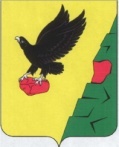                  Муниципальное образованиеТюльганский районОренбургской областиАДМИНИСТРАЦИЯТЮЛЬГАНСКОГОРАЙОНАП О С Т А Н О В Л Е Н И Е                  Муниципальное образованиеТюльганский районОренбургской областиАДМИНИСТРАЦИЯТЮЛЬГАНСКОГОРАЙОНАП О С Т А Н О В Л Е Н И Е                  Муниципальное образованиеТюльганский районОренбургской областиАДМИНИСТРАЦИЯТЮЛЬГАНСКОГОРАЙОНАП О С Т А Н О В Л Е Н И Е                  Муниципальное образованиеТюльганский районОренбургской областиАДМИНИСТРАЦИЯТЮЛЬГАНСКОГОРАЙОНАП О С Т А Н О В Л Е Н И Е 02.10.2017 02.10.2017 №          877-п№          877-п№ п/пНаименование вида муниципального контроляНаименование органа самоуправления муниципального контроля (с указанием наименования структурного подразделения органа местного самоуправления, наделенного соответствующими полномочиями)Реквизиты нормативных правовых актов Российской Федерации муниципальных правовых актов регулирующих соответствующий вид муниципального контроля, реквизиты соглашения о передаче полномочий (при наличии)12341.Муниципальный контроль за обеспечением сохранности автомобильных дорог местного значения вне границ населенных пунктов в границах муниципального образования Тюльганский районАдминистрация Тюльганского  района – комитет администрации района по вопросам газо-тепло-электроснабжения, строительства, транспорта и связиПостановление администрации района от 11.01.2013 «19-п «Об утверждении  административного регламента по осуществлению муниципального контроля за обеспечением сохранности автомобильных дорог местного значения вне границ населенных пунктов в границах муниципального образования Тюльганский район2.Контроль исполнения нормативных правовых актов в сфере рекламы в соответствии с Федеральным законом от 13 марта 2006 года №38-Ф3 «О рекламе»Администрация Тюльганского района – отдел архитектуры и градостроительства  Постановление администрации района  от 29.06.2017 № 604-п «Об утверждении административного регламента предоставления муниципальной услуги по выдаче разрешений на установку и эксплуатацию рекламных конструкций»3.Муниципальный внутренний финансовый контроль, контроль в сфере закупок Администрация Тюльганского района – главный специалист по внутреннему финансовому контролюПостановление администрации района от 08.12.2014 года № 1120-п «Об утверждении административного регламента исполнения главным специалистом по внутреннему финансовому контролю в финансово – бюджетной сфере»Постановление администрации района от13.02.2015 №140-п О внесении изменений в  административный регламент  исполнения главным специалистом по внутреннему финансовому контролю в финансово – бюджетной сфере4.Контроль соблюдения условий организации регулярных перевозок на территории муниципального образованияАдминистрация Тюльганского  района – комитет администрации района по вопросам газо-тепло-электроснабжения, строительства, транспорта и связиПостановление администрации района  от 18.12.2015 № 854-п  «Об организации  регулярных перевозок пассажиров и багажа автомобильным транспортом по муниципальным маршрутам Тюльганского района Оренбургской  области» Постановление администрации района № 804-п от 07.12.2016 года «О внесении изменений в постановление администрации района от 18 декабря 2015 года      № 854-п»